LAOS – Xieng Khuang – Visit the MAG and UXO Centers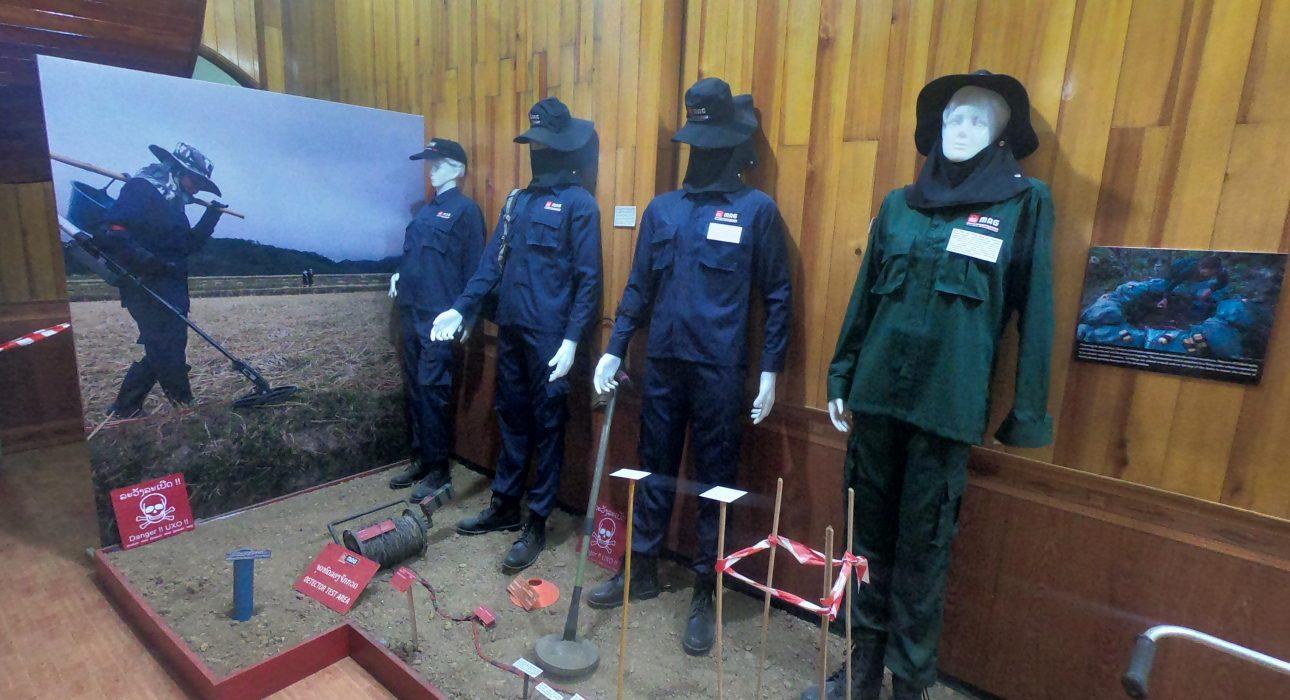 Over ViewThemeArt & Culture, Classic, SustainableCountry - CityLaos - Xieng KhuangMarket segmentGroups, Thematic LeisurePrice Level$Max pax20SeasonalityAll year roundArrival cityPhonsavanDeparture cityPhonsavanDescriptionBetween 1964 and 1973 more than two million tons of bombs were dropped on Laos. An estimated 30 per cent of them did not detonate, and continue to kill and injure. MAG has been clearing the deadly legacy of the bombing in Laos since 1994, saving lives and building safer futures for local communities. At the MAG visitor center it is possible to learn how the bombs got there, how they affect people and how MAG clears them; watch films, including the acclaimed documentaries Bomb Harvest and Surviving the Peace; and view incredible images, including features on scrap metal collection and all-female clearance teams. The visit to the MAG Center will be complemented by an additional visit to the nearby UXO MuseumCan be combined withThematic LeisureXieng Khuang – Visit Plain of Jars and Muang KhoungXieng Khuang – Mulberries Silk FarmXieng Khuang – Visit the Xieng Khuang Provincial MuseumSelling pointsA good opportunity for people interested in the history of Laos.An opportunity to make a positive impact in the local community.A sustainable activity which supports the communities affected by the war.An interesting activity in the town center which complements a visit of the Jar Sites, also affected by UXO and cleared by MAG.A short activity ideal as a time filler.Time And TransportationPhotos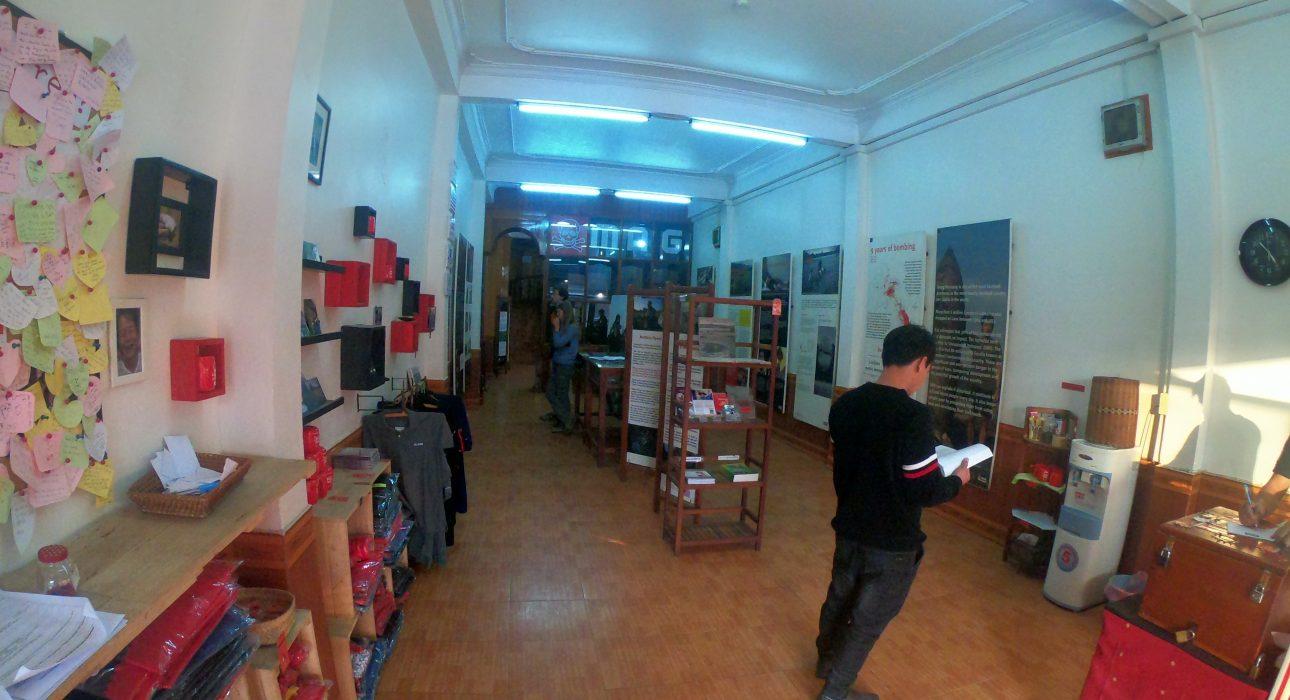 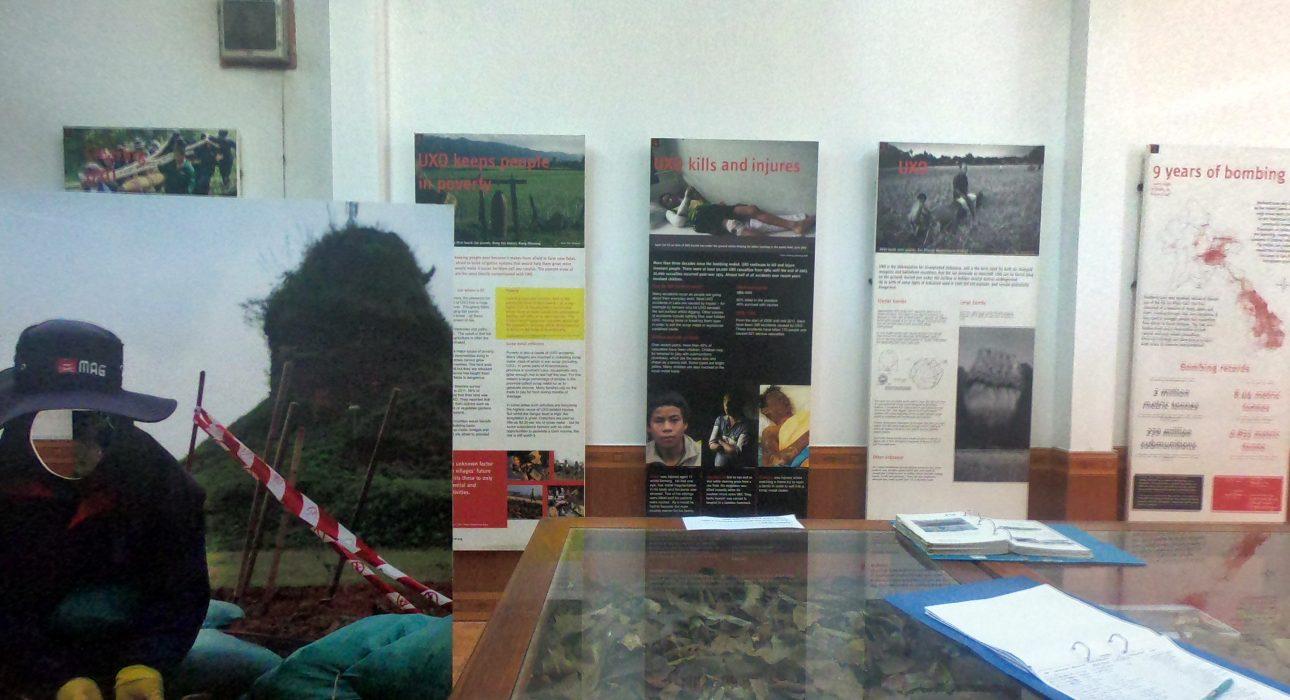 Easia Travel Head OfficeVietnam Head OfficeC/o: ATS Hotel, Suite 326 &327, 33B Pham Ngu Lao Street, Hanoi, VietnamTel: +84 24-39 33 13 62www.easia-travel.comFromToKmByDurationRoad conditionVansana Plain of Jars HotelMAG and UXO Center2Minivan5 minutesGood